Importanti novità per le rurali campane04/04/2023 14:40:27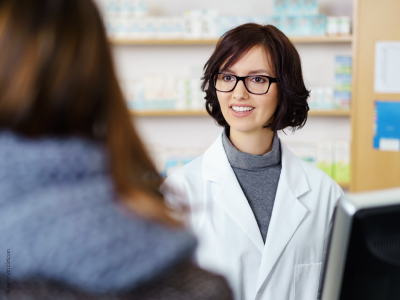 di Claudio Buono
 
Sono due gli importanti provvedimenti della Giunta campana a favore delle farmacie: un disegno di legge sui rurali sussidiati di iniziativa della Giunta stessa e una delibera immediatamente esecutiva sul CUP, che riguarda tutte le farmacie. Abbiamo chiesto al Presidente di Federfarma Campania, Mario Flovilla, innanzitutto cosa significa il disegno di legge sulle rurali sussidiate: «Dopo oltre trent’anni di dure battaglie, finalmente l’obiettivo di aiutare con ulteriori risorse economiche le farmacie insite nelle piccole realtà della Regione è stato raggiunto e va a colmare una criticità che si protraeva da troppo tempo. La legge regionale sulle farmacie rurali sussidiate, finalizzata a garantire la capillarità dell’assistenza farmaceutica anche nelle zone disagiate, riconosce ora alle farmacie situate in località con meno di tremila abitanti – una condizione che in Campania riguarda più del 27 per cento degli.  esercizi – un’indennità di residenza, con l’obiettivo di aiutarle ad ampliare la gamma dei servizi offerti alla popolazione in territori dove spesso rappresentano l’unico presidio sanitario facilmente accessibile per cittadini fragili, anziani e malati cronici. In particolare, la delibera prevede un’indennità di: 10.000 euro per farmacia nei centri fino a 600 abitanti; 7.000 euro per le farmacie in centri fino a 1.000 abitanti; 5.000 euro per farmacie nei centri fino a 2.000 abitanti; 3.000 euro per farmacie nei centri fino a 3.000 abitanti. Un risultato eccellente, dunque, nonché un segnale importante di come l’Amministrazione regionale abbia ben compreso l’impegno che le rurali svolgono nel processo evolutivo della farmacia dei servizi».
 
Il CUP ora è anche sotto casa
 
Tra i provvedimenti, c’è anche l’intesa con le associazioni di categoria dei titolari di farmacie pubbliche e private convenzionate per effettuare prenotazioni al Centro Unico Prenotazioni (CUP). Il Presidente Flovilla chiarisce che la delibera punta ad avviare e mettere a regime da aprile il CUP nelle farmacie, per facilitare l’accessibilità alle prestazioni sanitarie sia in termini logistici sia temporali, permettendo al cittadino di usufruire del servizio prenotazioni anche vicino a casa, abbattendo così spostamenti e file agli sportelli. «Si tratta di un notevole passo in avanti che andrà a incidere notevolmente e in modo senz’altro positivo sul fronte dei bisogni dei cittadini, consentendo loro di poter accedere all’agenda di tutti i presidi ospedalieri, ambulatoriali e di specialistica della Campania», sottolinea Flovilla. Che aggiunge: «Il progetto punta naturalmente ad abbattere le lunghe liste d’attesa al fine di ottenere più rapidamente le prestazioni richieste, ma anche a stimolare la competizione sulla qualità e l’efficienza tra ospedali, cliniche e laboratori d’analisi. Questo servizio di prenotazione CUP si estende a tutto il territorio, quindi anche nelle piccole comunità delle aree interne il cittadino potrà recarsi presso la farmacia che ha aderito al progetto per prenotare esami e visite specialistiche di cui necessita, conoscendo le disponibilità dei centri diagnostici o delle strutture di assistenza, non solo locali bensì dell’intera Regione». Come categoria come è stata accolta questa collaborazione? «Siamo pienamente soddisfatti. Non esiterei a definirla una vera rivoluzione, nonché un’occasione storica sul piano dell’assistenza ai cittadini. Era una richiesta sollecitata da tempo dalla categoria, che conosce le difficoltà e le necessità soprattutto dell’entroterra campano, dove spesso le farmacie sono l’unico presidio sanitario sul territorio. Da qui l’importanza di disporre di tutte quelle risorse, CUP incluso, che consentano a tutti noi titolari di garantire una qualità di servizio essenziale per la popolazione».